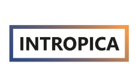 Formulario de evaluaciónPor favor diligencie este formulario y regréselo por correo electrónico. Indique su selección con una “x” en el paréntesis apropiado. Tipo de contribución. Este manuscrito debe ser considerado en el formato de:[] Artículo de Investigación Científica y Tecnológica[] Artículo de Revisión[] Artículo de Reflexión[] Nota CientíficaEvaluación general. Este manuscrito:[] Es aceptable sin modificaciones[] Será aceptable con modificaciones menores[] Será aceptable con modificaciones mayores[] No es aceptable para publicación. Faltan controles y hacen confirmaciones que no se pueden realizar pues faltan estudios más profundosContribución[] Nueva[] Repite resultados conocidosTítulo[] Aceptable[] Cambiar por: (escriba título sugerido) Resumen[] Claro y suficientemente informativo [] Algunos cambios lo mejorarían[] Debe ser redactado de nuevoAbstract[] Corresponde a una traducción fiel del resumen[] La redacción en inglés debe ser mejorada[] Debe ser redactado de nuevoPalabras clave[] Permitirán localizar fácilmente el artículo en bases de datos e Internet (WWW)[] Omitir las palabras clave:[] Insertar las palabras clave:Introducción[] Brinda un contexto adecuado e indica el propósito del trabajo[] Debe ser mejorada (escriba los aspectos sugeridos al final del formulario)[] InadecuadaMateriales y métodos[] Adecuados y permitirán repetir o reinterpretar el estudio[] Incompletos (presente los aspectos sugeridos al final del formulario)Resultados[] Claros y corresponden a los métodos y análisis empleados[] Deben ser mejorados (escriba los aspectos sugeridos al final del formulario)[] No corresponden a los métodos y análisis empleadosInterpretación[] Aceptable y se circunscribe a la información presentada[] No sustentada por los datos[] Tiene omisiones importantes (Escriba los aspectos considerados al final del formulario)Gramática [] Adecuada[] DeficienteOrganización[] Adecuada[] DeficienteLongitud del manuscrito[] Adecuada  ( adaptar a  la nota científica [] Breve[] ExtensaFiguras[] Adecuadas[] Repiten datos de las tablas[] Omitir las figuras: (escriba aspectos sugeridos)[] Insertar figuras para mostrar: (escriba aspectos sugeridos)[] Modificar figuras: (escriba sus sugerencias)Tablas[] Adecuadas[] Omitir las tablas: (escriba aspectos sugeridos)[] Insertar tablas para mostrar: (escriba aspectos sugeridos)[] Modificar tablas: (escriba sus sugerencias)Leyendas de figuras y tablas[] Claras y explicativas[] Deben modificarseReferencias[] Son pertinentes y fueron citadas en el texto[] Inadecuadas[] Demasiadas[] Insuficientes (escriba sus sugerencias al final del formulario)Comentarios para los autoresPrincipios básicos que deben seguir los pares evaluadoressegún committee on publication ethics (cope)Los pares evaluadores deben:• Estar de acuerdo en revisar únicamente los manuscritos para los que tienen la experiencia necesaria para llevar a cabo una evaluación adecuada y en un periodo de tiempo oportuno.• Respetar la confidencialidad de la revisión por pares y no revelar detalles de un manuscrito o su revisión, durante o después del proceso de revisión por pares, más allá de los que sean autorizados por la revista.• No utilizar la información obtenida durante el proceso de revisión para su beneficio o el de cualquier otra persona u organización o en perjuicio o desacreditación de los demás.• Declarar todos los posibles conflictos de intereses, buscando el asesoramiento de la revista cuando no estén seguros si algo constituye un interés relevante.• No permitir que sus opiniones se vean influenciadas por el origen de un manuscrito, por la nacionalidad, creencias religiosas o políticas, género u otras características de los autores, o por consideraciones comerciales.• Ser objetivos y constructivos en sus críticas, absteniéndose de ser hostil o incitante y de hacer comentarios despectivos o difamatorios en contra de alguna persona.• Reconocer que la revisión por pares es en gran parte un esfuerzo recíproco y comprometerse a llevar a cabo su parte justa de la revisión y en el momento oportuno.• Proporcionar a la revista información personal y profesional precisa y soportes reales de su experiencia.• Reconocer que la suplantación de otro individuo durante el proceso de revisión se considera una falta grave de conducta.Nombre del evaluadorFecha de evaluaciónAfiliación InstitucionalFecha de inicio laboral en la instituciónPosgradoFecha de inicio de posgrado (mes  y año):Fecha culminación de posgrado (mes y año):Número orcidDocumento Identificación (C.C., Pasaporte, C.E, DNI etc)NacionalidadFecha de nacimientoDos últimas publicaciones realizadas en los últimos años (Titulo, fecha y revista)Manuscrito No.:Título:  